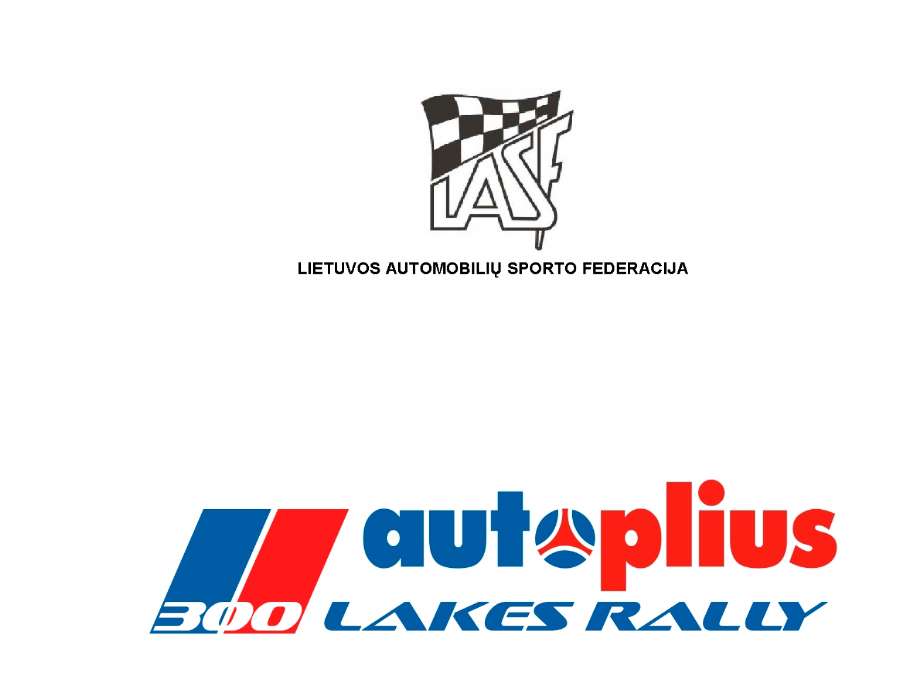 Lietuvas rallija Čempionāta 5.posms,Latvijas rallija Čempionāta 6.posmsBaltkrievijas rallija Čempionāta 3.posms Rallijs „AUTOPLIUS 300 LAKES RALLY 2013"PAPILDUS NOLIKUMS9.-10. Augusts, 2013SATURSI. PROGRAMMA	3II. ORGANIZĀCIJA	5III. RALLIJA APRAKSTS	7IV. AUTOMAŠĪNAS	8V. DALĪBNIEKI	9VI. DALĪBAS MAKSAS, APDROŠINĀŠANA	10VII. REKLĀMA	10VIII. VISPĀRĒJIE NOSACĪJUMI	11IX. RIEPAS	12X. RALLIJA GAITA	12XI. SODI	14XII. PROTESTI UN APELĀCIAS	14XIII. KLASIFIKĀCIJAS	14XIV. BALVAS, KAUSI	14XV. APBALVOŠANAS CEREMONIJA	14XVI. NODERĪGA INFORMĀCIJA	15PROGRAMMAII. ORGANIZĀCIJAAPRAKSTSRalliju „300 Lakes Rally 2013", kas ir Lietuvas rallija Čempionāta 5.posms, Latvijas rallija Čempionāta 6.posms (tekstā  LRČ), Baltkrievijas rallija Čempionāta 3.posms, organizē „Automotoprojektai" un AS „4rally" (saskaņā ar sadarbības līgumu No. 02/1). Rallijs notiek saskaņā ar:FIA Starptaustisko Sporta Kodeksu (tekstā FIA Code);FIA spēkā esošajām prasībām;Lietuvas Automobiļu Sporta Kodeksu (tekstā LASC);Lietuvas Automobiļu Sporta Sacensību organizācijas Vispārējiem noteikumiem;Lietuvas Rallija Čempionāta 2013 Vispārējiem noteikumiem (tekstā T-2013);Lietuvas Rallija Čempionāta 2013 Nolikumu;FIA un Lietuvas Automobiļu Federācijas (tekstā LASF) tehniskajām prasībām;Latvijas Rallija Čempionāta 2013 Vispārējiem noteikumiem;Baltkrievijas Rallija Čempionāta 2013 Vispārējiem noteikumiem; Šo Nolikumu.Rallijs ir reģistrēts LASF 2013.gada Sporta kalendārā kā Lietuvas rallija Čempionāta 5.posms. Sacensību reģistrācijas numurs - VOS 2013/08.ORGANIZATORU KONTAKTINFORMĀCIJA„Automotoprojektai", tel.: +37065919601, e-mail: info@300lakesrally.lt UAB „4rally", tel. +37061606776, e-mail: info@4rally.eu2.3. RALLIJA CENTRS UN OFICIĀLAIS ZIŅOJUMU DĒLIS:Kontakttel. +370 616 06776 (Rallija direktors Maris Simson)2.4. PRESES CENTRS:Strādā:2013-08-09 (Piektdien): 14:00 - 22:00 p.m. 2013-08-10 (Sestdien) 8:00 - 22:00 p.m. Zarasai Kultūras Centrs, Vytauto str. 1A/2A, Zarasai Kontakti: info@300lakesrally.lt, tel. +370 659 00555.2.5. SERVISA PARKS:Seliq laukums. - Siauliq str., ZarasaiRallija automašīnām un servisa mašīnām Servisa parks atvērts no: 2013-08-08 (Ceturtdien) 8:00 a.m. Servisa parks atvērts vispārējai lietošanai no: 2012-08-10 (Sestdien) 22:00 p.m.2.6. SLĒGTAIS PARKS - PARC FERME (PF)Pēc 1.apļa 2013-08-09 netiek noteikts.2013-08-10 (Sestdien) Parc Ferme atrodas: Siauliu str., Zarasai:Pēc servisa „D" - regrupinga mērķiem;Pēc PS-12 - regrupinga mēŗķiem un starta noteikšanai apgrieztā secībā Zarasas ezera Lielā Sala, Zarasai:Audrius Gimzauskas, Maris Simson, Dmitrij Mironov, Neringa Simson2013-08-10 (Sestdien) - pēc rallija finiša.2.7. ORGANIZATORU KOMITEJA:Audrius Gimžauskas –komitejas priekšsēdētājsMaris SimsonDmitrij MironovNeringa Simson2.8. ŽŪRIJAS KOMISIJAEduardas Jakas		žūrijas komisijas priekšsēdētājs 		+ 370 620 52828 (Lietuva)Janis Krastinš		komisārs				+ 371 292 21222 (Latvija)Sergejs Ovčinikovs 	komisārs 				+375 296 505486 (Baltkrievija)2.9. NOVĒROTĀJI UN PĀRSTĀVJIGintaras Kaminskastel.: +370 698 86447 (Lietuva)LASF novērotājs2.10. OFFICIALĀS RALLIJA PERSONAS2.11. OFICIĀLO PERSONU IDENTIFIKĀCIJA:Dalībnieku tiesnesis – sarkana veste ar identifikācijuGalvenie Tiesneši – sarkana veste ar identifikāciju Tiesneši - oranža/dzeltena veste ar identifikācijuĀtrumposmu Drošības vadītāji – sarkana veste ar identifikāciju Drošības maršali – sarkana veste ar identifikāciju Radio Post maršali – dzeltena veste ar zilu atzīmiTehniskie komisāri – melna veste ar identifikāciju III. RALLIJA APRAKSTS3.1. Pamatinformācija:Sacensību kopējā distance:	375,46 km Ātrumposmu skaits:	13Ātrumposmu skaits, kas atkārtojas:	1Ātrumposmu km:	132,25 kmApļi:	2Sekcijas:	4Ceļa segums:	82,7% (109,4 km) grunts un 17,3% (22,85 km) asfalts, asfalts pārklāts ar grunti.Detalizēts ceļu apraksts atrodams Rallija Leģendā.3.2. Aizliegtie reģioniVisiem LARC 2013, LRČ 2013 un BRC 2013 dalībniekiem (pilotiem un stūrmaņiem), kā arī citiem sportistiem, kas pietiekušies vai plāno piedalīties rallijā „300 Lakes Rally” aizliegts atrasties aizliegtajos reģionos no 2013-07-01 (Pirmdiena) 11:00 a.m. till 2013-08-08 (Ceturtdiena) 8:00 a.m. Personām, kas tiks reģistrētas aizliegtā reģiona ceļos, tiks atteikta dalība rallijā, kā arī ar LASF rallija komisijas lēmumu tiks aizliegts starts LARC 2013.Aizliegtā reģiona karte (Appendix 6) publicēta www.lasf.lt, www.300lakesrally.ltPersonām, kurām nepieciešams atrasties p.3.2.1. minētajā reģionā, jāziņo par to LASF vai Organizatoram līdz iebraukšanai reģionā: rasa@lasf.lt, info@300lakesrally.lt un jāsaņem oficiāla atļauja.IV. AUTOMAŠĪNASAutomašīnām, kas piedalās LARC 2013 5.posmā, jāatbilst FIA grupu "N", "A", "R", WRC, Super 2000, kā arī nacionālo grupu „L” un „SG” Čempionāta prasībām (Lietuvas rallija Čempionāta Nolikums, p.4.1.-4.3.)Saskaņā ar LARC 2013 klašu/grupu sadalījumu, LARC 2013 sacensību automašīnas dalās sekojoši (LARC Nolikums, p. 5.1.1):Automašīnām, kas piedalās Latvijas rallija Čempionāta 6.posmā, jāatbilst FIA groupu „N", „A", „R", kā arī nacionālās grupas „L" ‘Čempionāta prasībām.Saskaņā ar LRČ 2013 klašu/grupu sadalījumu, LRČ 2013 dalībnieki tiek iedalīti sekojošās grupās (LRČ Nolikums, p.1.5):Automašīnām, kas piedalās Baltkrievijas rallija Čempionāta 3.posmā, jāatbilst FIA grupu „N", „A", „R" un "S", kā arī nacionālās grupas „B", kas atbilst FIA Appendix "J". Saskaņā ar BRC 2013 klašu/grupu sadalījumu, BRC (BAF Nolikums, paragrāfs 5):Atļauts piedalīties rallijā „Autoplius 300 Lakes Rally 2013" ar automašīnām, kas atbilst citām starptautiski un nacionāli atzītām klasēm, un atbilst tehniskajām un drošības prasībām.   V. DALĪBNIEKIRallijā „Autoplius 300 Lakes Rally 2013" var piedalīties Dalībnieki, kas pareizi aizpildījuši un iesnieguši E-Pieteikumu, samaksājuši fiksēto dalības maksu un kuriem ir derīgas Dalībnieku licences.Dalībnieki, kas jaunāki par 18 gadiem var piedalīties tikai ar LASF/LAF/BAF rallija komisijas atļauju.Pareizi aizpildīta E-Pieteikuma forma un maksājuma uzdevuma kopija jāiesniedz Organizatoram līdz 2013-07-26 (Piektdien) 15:00 p.m. Informāciju par Stūrmani var iesniegt Administratīvās pārbaudes laikā.Pieteikumu pieņemšana par paaugstinātu maksu līdz: 2013-08-09 (Piektdien) 9:00 a.m.Administratīvā pārbaude:Vietas		Zarasai Kultūras Centrs, Vytauto str. 1A/2A, ZarasaiDatums:		2013-08-08 (Ceturtdien) 08:00 - 22:00 p.m.2013-08-09 (Piektdien) 7:00 - 9:00 a.m. Administratīvās pārbaudes darba grafiks:Ekipāžām, kas vēlas mainīt Administratīvās pārbaudes laiku, jāinformē par to Organizators, nosūtot to uz email: neringa@300lakesrally.lt līdz 2013-08-02 (Piektdiena).Dokumentu Administratīvā pārbaude notiks Trases dokumentu saņemšanas laikā. Dalībnieka pārstāvim vai vismaz vienam ekipāžas dalībniekam jāierodas uz Administratīvo pārbaudi personīgi.Administratīvajā pārbaudē jāuzrāda:Pieteikuma licence;Dalībnieku licences abiem ekipāžas dalībniekiem;Autovadītāja apliecības abiem ekipāžas dalībniekiem (Izņemot, ja dalībnieks jaunāks par 18 gadiem);Medicīniskās izziņas par piemērotību (FIA Sporta Kodekss, Appendix "L" art. 1.8);Ārvalstu dalībniekiem – nacionālās ASN atļauja dalībai rallijā.5.5. Tehniskā komisijaVieta:		Siauliq str., ZarasaiDatums:		2013-08-08 (Ceturtdien) 08:30 - 22:00 p.m.2013-08-09 (Piektdien) 7:00 - 13:00 p.m.Pirmsstarta Tehniskās komisijas un turbīnu marķēšanas katra dalībnieka precīzs laiks tiks noteikts Appendix No.13.Ekipāžām, kuras vēlas mainīt savu Tehniskās komisijas laiku, jāinformē par to Organizators, nosūtot to uz  email: neringa@300lakesrally.lt līdz 2013-08-02 (Piektdien). Pēc šī termiņa Tehniskā komisijas laika maiņas maksa ir 100 Lt (30 EUR).Pirmstarta Tehniskajā komisijā visiem dalībniekiem vai komandas pārstāvjiem jāuzrāda sekojoši dokumenti:OCTA/ "Zaļā Karte"Rallija automašīnas reģistrācijas apliecība;Tehniskās apskates atbilstības dokuments;Rallija automašīnas sporta tehniskā pase.FIA grupu "N", "A" and "R" automašīnām - FIA homologācijas grāmata ar pielikumiem.Starta numuriem un Organizatoru reklāmas uzlīmēm jāatrodas uz mašīnas, ierodoties uz Tehnisko Komisiju. Starta numuri un rallija reklāmas uzlīmes tiks izsniegtas Administratīvās pārbaudes laikā. To izvietojums uz automašīnas iekļauts Appendix No. 8. 5.7  Pirsmsstarta slēgtais parks (Parc Ferme) netiek paredzēts.Organizatoram ir tiesības limitēt dalībnieku skaitu Lada VFTS Kausā.Organizatoram ir tiesības ierobežot maksimālo dalībnieku skaitu rallijā.VI. DALĪBAS MAKSAS, APDROŠINĀŠANA6.1. Dalības maksa LARC un kausa dalībniekiem:* - vai ekvivalenta šīm klasēm (ne - LARC dalībniekiem, skat. 4.2.) 6.2. Dalības maksa LRČ dalībniekiem:6.3. Dalības maksa BRC dalībniekiem:Dalībnieks, kas piedalās LARC, LRC vai BRC klasifikācijā maksā vienu dalības maksu saskaņā ar p. 4.2..Dalības maksa jāiemaksā:Saņēmējs	Vs[ „Automotoprojektai"Reģ.numurs	300513529Banka	SwedbankBankas kods	73000Konts.	LT157300010094660437Maksājuma mērķis: „Autoplius 300 Lakes Rally" dalības maksa, dalībnieka vārds, uzvārds6.6. Dalības maksas atmaksa:Organizators var atmaksāt līdz 50% dalības maksas dalībniekiem, kas „Force Majeure" (noteikti ASN) apstākļu dēļ nevar piedalīties rallijā. Gadījumā, ja rallijs tiek atcelts „Force Majeure" apstākļu dēļ, dalībniekam tiek atmaksāta dalības maksa 50% apmērā.Gadījumā, ja tiek atteikts pieteikums, dalības maksa tiek atmaksāta 100% apmērā.6.7. Apdrošināšana:Katrai ekipāžai ir jābūt spēkā esošai apdrošināšanai pret trešajām pusēm (OCTA, Zaļā karte) ganh iepazīšanās, gan rallija automašīnai.Organizators garantē dalībniekiem apdrošināšanu pret trešajām pusēm ātrumposmu laikā.  Apdrošināšana stājas spēkā ātrumposma sākumā un beidzas ātrumposma beigās.VII. REKLĀMA7.1. Starta numuri un Organizatoru reklāma ir obligāta visā rallija laikā un tai jābūt piestiprinātai atbilstoši Lietuvas Rallija Čempionāta Nolikuma Appendix No.1 (Papildus Nolikuma Appendix No.8).VIII. VISPĀRĒJIE NOSACĪJUMIDalībnieku ķiveru, kombinezonu u.c. pārbaude notiks Tehniskās komisijas laikā.FHR (Frontal Head Restraint, iepriekš: HANS) ierīces ir obligātas visiem LARC dalībniekiem.E14 Truck vai LADA VFTS Kausa dalībniekiem ieskaite ir tikai „Autoplius 300 Lakes Rally Truck Cup" vai „LADA VFTS Kausa" klasifikācijā. Šo klasifikāciju dalībnieki nepiedalās 2.apļa PS4 un PS 5 10.augustā.Iepazīšanās ar trasi2013-08-08 iepazīšanās ar trasi grafiks nav noteikts. Iepazīšanās ar trasi laiks:2013-08-08 (Ceturtdien) 08:00 - 22:00 p.m. 2013-08-09 (Piektdien) 7:00 - 13:00 p.mDalībniekiem atļauts veikt ne vairāk kā 2 brauciena reizes katrā ātrumposmā;Iepazīšanās ar PS13 jāveic ar kājām. Laiks un daudzums netiek limitēts;PS1/3 ir identiski, līdz ar to iepazīšanās ar šiem ātrumposmiem atļauta ne vairāk kā 2 braucieni (ceļa posmam, kas speciāli marķēts Leģendā, iepazīšanās atļauta tikai ar kājām);Iepazīšanās laikā PS6 un PS8 ceļa 4918 posmu no 0.28 km līdz 0.5 km atļauts šķērsot abos virzienos;Iepazīšanās ar Testa posmu netiek ierobežota;Braucienu skaitu ātrumposmos kontrolēs fakta tiesnieši un GPS sekošanas sistēma.Iepazīšanās laikā Dalībniekiem jābrauc tā, lai netraucētu vietējos iedzīvotājus. Braukšana pretēji rallija ātrumposma virzienam ir stingri aizliegta!Atļautais braukšanas ātrums iepazīšanās laikā kontrolēs Organizatora pārstāvji, policija un GPS sekošanas sistēma. Atļautais ātrums var tikt samazināts par to atzīmējot Leģendā. Organizatoru pārstāvju saraksts tiks publicēts Administratīvajā pārbaudē. Radaru detektoru lietošana ir stingri aizliegta.Atļautā ātruma pārsniegšana līdz 10 km/h netiks sodīta. Par visiem pārkāpumiem iepazīšanās laikā, par kuriem būs Organizatoru pārstāvju, Policijas vai GPS sistēmas ziņojums, dalībnieki tiks sodīti ar soda naudu sekojošā apmērā: 1.pārkāpums:Ātrums pārsniegts līdz 30 km/h - 20 LTL par katru pārsniegto km/h;Ātrums pārsniegts vairāk kā 30 km/h - 50 LTL par katru pārsniegto km/h. 2.pārkāpums:Ātrums pārsniegts līdz 30 km/h - 40 LTL par katru pārsniegto km/h;Ātrums pārsniegts vairāk kā 30 km/h - 100 LTL par katru pārsniegto km/h; 3.pārkāpums:Izslēgšana no Rallija starta.Par jebkuru dalībnieka pārkāpumu tiks informēta Žūrijas komisija, kas pieņems lēmumu par sodu saskaņā ar LASK Article No. 152. Par pārkāpēju tiks ziņots arī nacionālajai ASN.Iepazīšanās kartes jāiesniedz Organizatora Sekretariātā (darba laiku skat. p.2.3) līdz 2013-08-09 (Piektdien) 13:50 p.m. Ja augstākminētā prasība netiks pildīta Dalībnieks, saskaņā ar Žūrijas lēmumu par to tiks sodīts atbilstoši ASK Article No. 152 (Appendix No.9).Iepazīšanās automašīnasIepazīšanās var tikt veikta tikai ar automašīnām, kuras Organizators ir reģistrējis un kas atbilst T-2013 Article 14.3 prasībām.Iepazīšanās automašīnā atļauts atrasties 2 personām. Citas personas iepazīšanās automašīnā drīkst atrasties tikai ar Sacensību vadītāja atļauju.GPS Drošības un sekošanas ierīce:Lai sekotu drošībai, saņemtu ziņojumus par riskiem un atbilstību rallija Nolikumam, Administratīvās pārbaudes laikā katram dalībniekam tiks izsniegta EDGE/3G/GPS ierīce un satelīta sakaru GPRS/GSM/GPS ierīce, kas jālieto gan iepazīšanās, gan rallija laikā. Katrs dalībnieks ir finansiāli atbildīgs par šo ierīču saglabāšanu.Drošības un sekošanas principi. Drošības un sekošanas ierīces tiek savienotas ar monitorēšanas centru, kas uzglabā visus saņemtos datus. Visi dati tiek saglabāti arī pašā ierīcē. Ierīcei ir autonoma barošana, kas nodrošina tās darbību visa rallija laikā. Ierīcei ir "SOS" un "OK" pogas.Katrai ierīcei ir unikāls seriālais numurs, kas tiek piešķirts katrai ekipāžai. Rallija Centrā tiks monitorēta katras ekipāžas atrašanās vieta iepazīšanās un rallija laikā.Drošības un sekošanas ierīces depozīts. Katram dalībniekam jāiemaksā depozīts par drošības un sekošanas ierīci 700 LTL (200 EUR/ 140 LVL/ 260 USD) apmērā. Depozīts tiek atmaksāts pēc ierīces atgriešanas darba stāvoklī.Drošības un sekošanas ierīces saņemšanas procedūra.Drošības un sekošanas ierīci saņems Administratīvās pārbaudes laikā. Ierīces atgriešana LK12A (pirms PF). Dalībniekam jānoņem ierīce pašu spēkiem. Dalībniekam vai tā pārstāvim jāatgriež ierīce Rallija Centrā (Zarasai Novada Pašvaldība, Seliu sq. 22, Zarasai) līdz 2013-08-10 22:30 p.m. Ja ierīces netiks atgriezta norādītajā laikā, depozīts netiks atmaksāts.Drošības un sekošanas ierīces lietošana.Dalībnieks ir atbildīgs par ierīces instalēšanu un uzlīmes nostiprināšanu. Iepazīšanas un rallija laikā tiek lietota viena un tā pati ierīce. Iepazīšanās laikā ierīcei jābūt instalētai redzamā vietā. Par ierīces nelietošanu iepazīšanās laikā soda nauda tiks sodīta ar 3500 LTL (1000 EUR), kā arī ierīce ekipāžai ierīce jāinstalē nekavējoties. Par atkārtotu pārkāpumu dalībnieks tiks sodīts ar soda naudu 1000 LTL (290 EUR).Ierīce jāuzstāda rallija mašīnā pirms rallija starta, vai pirms Testa posma, ja Dalībnieks piedalās Testa posmā. Drošības un sekošanas ierīce un informācijas uzlīme jāuzstāda rallija automašīnā atbilstoši Appendix No. 12 norādītajai shēmai. Speciālajā zonā (norādīta Leģendā) 2013-08-09 15:00-16:30 p.m. Organizators norīkos personu, kas pārbaudīs vai ierīce uzstādīta pareizi. Braukšana cauri Speciālajai zonai ir obligāta visiem dalībniekiem.Ekipāžai, kas nebūs pareizi uzstādījusi ierīci, jā jāuzstāda pareizi līdz Rallija Startam.8.7.5. „SOS" and "Ok" signālu sūtīšanas principi. Nospiežot „SOS” pogu, ekipāža ziņo par avāriju un palīdzības nekavējošu pieprasīšanu. Šajā gadījumā ir obligāti par to informēt Rallija Centru, zvanot uz telefona numuru, kas norādīts uz uzlīmes.Nospiežot „OK” pogu, ekipāža informē par apstāšanos ilgāku par 30 sekundēm, ja ir notikusi avārija vai tehniskas problēmas PS laikā, bet tūlītēja palīdzība nav nepieciešama (arī gadījumos, ha ekipāža mēģina turpināt ralliju). Uzmanību! Apstājoties ātrumposmā ierīce automātiski sūta „SOS” signālu un ekipāžai 30 sekunžu laikā jāatceļ šīs sistēmas sūtītais signāls, nospiežot „OK” pogu. Ekipāžai ir jābūt ieslēgtam mobilajam telefonam (vai tas jāieslēdz 60 sekunžu laikā), lai rallija drošības un monitoringa centrs to var sazvanīt.Pārkāpumi par nepareizu "SOS" un "OK" signālu sūtīšanu tiks sodīti atbilstošo LASK Article No.1528.8. Testa posmsTesta posms (brīvais) notiks 2013-08-08 no 18:00 līdz 21:00 p.m. Testa posmā katra ekipāža varēs braukt tikai 3 reizes.E-pieteikuma forma testa posmam jānosūta Organizatoram līdz 2013-08-07 15:00 p.m. (E-pieteikuma formu Testa posmam (Appendix 3) var atrast www.300lakesrally.lt Šo vai visu informāciju par dal;ibu Testa posmā var aizpildīt E-Pieteikuma formā (Appendix 1).Iepazīšanās ar Testa posmu netiek ierobežota.Drošibas un sekošanas (GPS) ierīcei jābūt uzstādītai Testa posma laikā. Speciālajā zonā (norādīta Leģendā) Organizators norīkos personu, kas pārbaudīs vai ierīce uzstādīta pareizi.Visiem sodiem jābūt nomaksātiem līdz Žurijas komisijas 1.sēdei.Jebkura automašīnai, sporta klubam, dalībniekam vai tā pārstāvim, kā arī jebkurai juridiskai vai fiziskai personai, kas vēlas organizēt VIP viesu zonu rallija „Autoplius 300 Lakes Rally 2013" laikā jāsaņem rakstiska atļauja no rallija Organizatora. Organizators nav atbildīgs par skatītāju, kas neatrodas speciālajās skatītāju zonās, drošību. Visa informācija par rallija drošibu ir publicēta www.300lakesrally.ltIX. RIEPASRiepām, ko dalībnieks lieto iepazīšanās laikā jābūt sertificētām vispārējai lietošanai un jāatbilst Lietuvas Republikas Ceļu satiksmes noteikumiem (riepas ar marķējumu M+S nav atļautas).Visiem dalībniekiem atļauts rallija laikā izmantot maks. 10 riepas.Visas riepas tiks marķētas Pirmsstarta zonā un pie izbraukšanas no Servisa parka. Rallija laikā atļauts lietot tikai marķētas riepas.Pilsētas ātrumposmā (PS1, PS3) atļauts lietot tikai grants riepas.Visiem dalībniekiem atļauts mainīt riepas Servisa Parkos "A", "B", "C", "D", "E".X. RALLIJA GAITAOficiālais sacensību laiks – vietējais laiks saskaņā ar Lietuvas radio signāliem.Rallija starts: 2013-08-09 (Piektdien). Laiks: 17:00 p.m. Vieta: LK0 (sakrīt ar Pirmsstarta zonu, parks iepretim Zarasai Novada Pašvaldībai, Seliq sq. 22, Zarasai).Oficiālais starta saraksts tiks publicēts uz Oficiālā Ziņojumu dēļa.Karnetes tiks izsniegtas: LK0, LK3B, LK5B, LK7B, LK9B, LK11B, tās jānodod: LK3A, LK5A, LK7A, LK9A, LK11A, LK13AIerašanās ar apsteidzi atļauta: LK3A, LK9C, LK12A, LK13A.Dalība pēcfiniša preses konferencē.2013-08-10 pēdējām četrām ekipāžām, kas startēs SSS13, dēļ dalības preses konferencē, atļauts ierašanās kavējums uz LK13A.Dalībnieki, kas nepiedalīsies Preses Konferencē tiks sodīti ar 200 LTL (60 EUR) maksu. Izņēmumi ir attaisnojošs iemesls.Jebkuram dalībniekam, kas izstājies no rallija, par to jāziņo Rallija Centram, paziņojot pa telefonu, kas norādīts un GPS uzlīmes, iemeslu, vietu un laiku. Dalībniekam, kas izstājies, jānodod karnete tuvākās LK tiesnesim ātrumposma beigās, vai „Zaļajai mašīnai”. Dalībniekus, kas neievēros augstākminēto, var sodīt Sacensību vadītājs (soda nauda - 200 LTL (60 EUR)).Gadījumā, ja dalībnieks cieš avārijā ar skatītājiem, vai dalībnieks ir savainots, ekipāžas dalībniekam nekavējoties jāinformē ne mazāk kā 3 nākamās ekipāžas, rādot tiem zīmi „SOS” (T- 2013, p. 19.9.2 - 19.9.3) un jāinformē Rallija Centrs pa telefonu, kas uzrādīts uz GPS ierīces uzlīmes.Par „0K"/„S0S" zīmju lietošanas prasību pārkāpumiem Žūrijas komisija dalībnieku sodīs atbilstoši LASK Article No. 152.Dalībniekiem, kas izstājas no rallija avārijas vai nobraukšanas no ceļa dēļ, jāinformē mpar Tehniskās Komisijas vadītājs liro Palmi, tel. + 358 407460778 (runā somiski un angliski) vai Donatas Liesis, tel. +370 614 81141 (runā lietuviski, krieviski, angliski), kā arī jānogādā rallija automašīna tehniskajai pārbaudei. Ekipāža, kas neievēros minētās prasības, tiks sodīta.Dalībniekiem jāievēro tiesnešu instrukcijas ceremoniālā starta laikā."Rally 2" sistēma."Rally 2" (Superrally) sistēma tiek izmantota. Par katru nefinišēto PS 1.apļa laikā, dalībnieks saņem 5 minūšu soda laiku, kas tiks pievienots šī PS attiecīgās klases labākajam laikam. Ja ekipāža izstājas 1.apļa pēdējā PS, tā saņem 5 minūšu soda laiku. Visos gadījumos, kad dalībnieks ir izstājies 1.aplī, un vēlas turpināt dalību rallijā – tam jāsaņem atļauja no sacensību galvenā ārsta (ja tas nepieciešams) un Tehniskās Komisijas. Pieteikums rallija turpināšanai jāiesniedz Dalībnieku tiesnesim līdz 2013-08-09 23:00 p.m. Lēmumu par starta vietu 2.aplī pieņem Žūrijas komisija.Dalībnieki, kas startē pēc "Rally 2" sistēmas, piedalās tikai rallija "Autoplius 300 Lakes Rally" ieskaitē. Starta procedūra ātrumposmos.Ātrumposmu startu fiksē elektroniskas ierīces. 30 sekundes pirms ekipāžas starta tai tiek atdota karnete, 25 sekundes pirms starta elektroniskā ierīce sāk sekunžu skaitīšanu.5 sekundes līdz startam – iedegas pirmā sarkanā gaisma, 4 sek – otrā, 3 sek – trešā, 2 sek – ceturtā, 1 sek – piektā. Nākamās minūtes sākumā (00 sek) visas sarkanās gaismas nodziest, un ekipāžai ir jāstartē.Falšstarts tiek reģistrēts elektroniski, un sistēma to uzrāda fakta tiesnešiem 5 sekundes. Lēmumu par falšstartu pieņem ātrumposma vadītājs, un tas tiek atzīmēts starta protokolā. Gadījumā, ja elektroniskā iekārtas nav vai tā nestrādā, starta procedūra notiek atbilstoši T-2013, Article No. 19.5 (FIA General Prescriptions Article 19.5). Ātrumposma vecākajam par to jāinformē ekipāža. Super Special Stage (SSS).Segums: grants. Dalībniekiem jāstartē SSS pa pāriem, regrupinga pretējā secībā. Dalībniekam jāstartē konkrētā vietā. Pēc pēdējo divu dalībnieku pāru finiša, dalībniekiem jāseko tiesnešu norādījumiem, jānobrauc automašīnas blakus skatuvei un jāpiedalās preses konferencē.Servisa parks.Vieta: Seliq. laukums - Siauli^ str., ZarasaiRallija automašīnām un tehniskajām automašīnām servisa parks atvērts no: 2013-08-08 (Ceturtdien) 8:00 a.m. Servisa parks atveras vispārējai lietošanai 2013-08-10 (Sestdien) 22:00 p.m.10.14.1. Sacensību automašīnu serviss atļauts tikai Servisa parkā, kā norādīts Leģendā. Degvielas uzpilde atļauta tikai degvielas uzpildes zonā (T-2013, Article 12.6.1). Pēc PS2 un PS10 būs attālinātā degvielas uzpilde, ja dalībniekam tas būs nepieciešams.Aizliegts Servisa parkā mazgāt sacensību automašīnas, to daļas un sistēmas, kas satur tehniskās eļļas (dzinējus, ātrumkārbas, amortizatorus, uc).Servisa parkā atļautas ne vairāk kā 2 servisa automašīnas katrai ekipāžai.Standarta vieta servisa parkā katrai ekipāžai - 6x9 m. (54 m2). Ja nepieciešama lielāka vieta, tā jānorāda Servisa parka E-poieteikumā (Appendix No. 4). Organizators piešķirs standarta servisa parka vietu 6x9 m, ka pieteikums netiks saņemts līdz 2013-08-02 (Piektdien) 16:00 p.m..Organizatora Speciālajai uzlīmei jāatrodas uz servisa automašīnas priekšējā stika, pasažiera puses augšējā stūrī. Noteikumu neievērošanas gadījumā, ekipāža tiks monetāri sodīta. Iepazīšanās automašīnām iebraukšana servisa parkā nav atļauta. Treileri u.c. automašīnas jānovieto Zarasai Autobusu Parka teritorijā, Statybinink^ str. 2.Min. 4x4 m ūdensnecaurlaidīgam materiālam jābūt zem sacensību automašīnas servisa parkā. Degvielas uzpildes laikā jābūt absorbentam, kas var savākt izlieto degvielu.  Degvielas uzpildes šļūtenēm jābūt apgādātām ar aizsargkrāniem.Servisa parks jāatstāj tīrs un sakopts, atkritumi jāizmet konteineros. Par pārkāpumiem tiks informē;ats Sacensību vadītājs un dalībnieks tiks sodīts.10.15. Regrupings.Rallija laikā paredzēti 3 regrupingi – Starta saraksta maiņai atbilstoši PS1-3 rezultātiem (pēc PS3); Starta saraksta maiņai atbilstoši PS1-9 rezultātiem (pēc PS9); Starta saraksta maiņai apgrieztā secībā atbilstoši rezultātiem PS1-12 (pēc PS12).XI. SODI11.1. Skat. Appendix No.9.XII. PROTESTI UN APELĀCIASVisi protesti iesniedzami saskaņā ar Lietuvas Sporta kodeksa Art.171 -179 prasībām.Visi protesti iesniedzami, iemaksājot depozītu 500 LTL (150 EUR).Ja protesta iesniedzējs prasa sacensību automašīnas izjaukšanu, jāiemaksā papildus depozītu saskaņā ar Lietuvas rallija čempionāta Nolikuma Art. 10.4 Apelācija jāiesniedz saskaņā ar Lietuvas Sporta Kodeksa Art.180-191 un jāiemaksā maksu LASF Padomē.XIII. KLASIFIKĀCIJAS13.1. Rallija klasifikācijas:Klasifikācija atbilstoša LARC Nolikumam 2013;Klasifikācija atbilstoša LRČ Nolikumam 2013;Klasifikācija atbilstoša BRC Nolikumam 2013;rallija „Autoplius 300 Lakes Rally 2013": Autoplius 300 Lakes Rally 4WD, Autoplius 300 Lakes Rally 2WD, Autoplius 300 Lakes Rally LADA VFTS Cup (tehniskās prasības Appendix 14), Autoplius 300 Lakes Rally Truck Cup (Class of trucks).XIV. BALVAS, KAUSI14.1. LARC dalībnieki, kas ieguvuši 1.-3.vietas, 5-ajā LARC posmā saņem LASF diplomus, kā arī balvas un kausus no Organizatora, ja tādi noteikti.Dalībnieku komandas, kas ieguvušas 1.-3.vietas, LARC posmā komandu vērtējumā saņem LASF un Organizatora balvas, ja tādas noteiktas.Dalībnieki, kas ieguvuši 1.-3.vietas, N4, R4, A Plus, R2, 2WD un LRČ Junior klasifikācijā 6-ajā LRČ posmā saņem kausus un balvas, ja tādas noteiktas.Komanda, kas ieguvusi 1.vietu, 6ajā LRČ posmā saņem kausus un balvas, ja tādas noteiktas Dalībnieki, kas ieguvuši 1.-3.vietas, B-10, B-11, B-12 un "Absolūtā Klasē" 3ajā BRC posmā saņem BAF diplomus, kā arī saņem kausus un balvas, ja tādas noteiktas.Komandas, kas ieguvušas 1.-3.vietas, 3ajā BRC posmā saņem BAF kausus un balvas, ja tādas noteiktas.1 – 3. Vietu uzvarētājiem rallijā „Autoplius 300 Lakes Rally 2013" 4WD, 2WD, Truck Cup klasēs - saņem kausus un balvas, ja tādas noteiktas.1. – 6. Vietu uzvarētāji rallijā LADA VFTS Cup saņem kausus un balvas, ja tādas noteiktas.„Autoplius 300 Lakes Rally 2013" SS1/3 uzvarētājs saņems Visaginas pilsētas vadītāja Kausu, rallija absolūtais uzvarētājs saņems Zarasai Novada vadītāja Kausu.Organizators un sponsori var apbalvot dalībniekus ar papildus balvām pēc saviem ieskatiem.XV. APBALVOŠANAS CEREMONIJAApbalvošanas ceremonija notiks pēc preses konferences Zarasas ezera Lielajā Salā, pamatojoties uz neoficiālajiem rezultātiem.Apbalvošanas ceremonijā jāpiedalās visiem dalībniekiem. Nepiedalīšanās apbalvošanas ceremonijā tika sodīta ar soda naudu 200 LTL (60 EUR), kā arī dalībnieks zaudē tiesības saņemt balvas.XVI. NODERĪGA INFORMĀCIJAĀrzemju dalībnieki var pieteikties Organizatoru palīdzībai vīzas iegūšanai, sūtot informāciju uz email neringa@300lakesrally.ltDalībnieku uzmanībai! Saskaņā ar Valsts un Robežsardzes likumu, visām personām, kas šķērso robežu, vai kuras atrodas Pierobežas zonā, ir jābūt līdzi derīgam personu apliecinošam dokumentam (pase vai ID karte).Jautājumi par dzīvošanu:Zarasai Rajona Tūrisma informācijas centrs, tel.: +370 682 40988, e-mail: turizmas@zarasai.ltUtena Rajona Tūrisma informācijas centrs, tel.: +37038954346, e-mail: tic@utenainfo.ltOrganizatoriem mail: erika@300lakesrally.lt.Preses pārstāvjiem jānosūta akreditācija līdz 2013-08-05 16:00 p.m. (E-pieteikums akreditācijai: www.300lakesrally.ltAPPENDIXES:E-Pieteikuma FormaKomandas Pieteikuma FormaE-Pieteikuma Forma Testa posmamE-Pieteikuma Forma Servisa parkamMaršruta karteAizliegtā reģiona ceļiDalībnieku tiesnesisStarta numuri un reklāmas uzlīmesSodiDegvielas deklarācijas formaDrošības aprīkojuma DeklarācijaDrošības un sekošanas ierīces uzstādīšanas shēmaTehniskās komisijas darba grafiks"LADA VFTS Kausa” tehniskās prasībasVEIKSMI RALLIJĀ!PAPILDUS NOLIKUMA PUBLICĒŠANA2013-07-01 (Pirmdiena) 11:00 a.m. www.300lakesrally.lt,www.lasf.ltPieteikumu pieņemšana sākas: 2013-07-01 (Pirmdien) Pieteikumu pieņemšana beidzas: 2013-07-26 (Piektdien) 15:00 p.m.PIETEIKUMI:E-Appendix No. 1Pieteikumu pieņemšana par paaugstinātu maksu līdz: 2013-08-07 (Trešdiena) 16:00 p.m.Piezīme: Dalībnieki, kuri nosūtīs pieteikumus pēc 2013-07-26,netiks iekļauti sākotnējā Starta sarakstā, un Sākotnējā pieteikumu sarakstā, kas tiks iesniegts masu mediju publikācijās.Pieteikumu formu aizpildīt www.300lakesrally.lt (pieteikumu forma skaitās pieņemta, ja pieteicējs saņem apstiprinājumu no Organizatora ar pievienotu aizpildītu veidlapu parakstīšanai, kas veidota pamatojoties uz Pieteicēja datiem.)KOMANDU PIETEIKUMIAppendix No. 2Pieteikumu pieņemšana sākas: 2013-07-01 (Pirmdien) Pieteikumu pieņemšana beidzas: 2013-08-09 (Piektdien) 9:00 a.m.Pieteikums jānosūta uz e-mail info@300lakesrally.lt vai jāiesniedz Dokumentu Administratīvās pārbaudes laikā.Dalības maksa jāiemaksā līdz 2013-07-26 (Piektdien) 15:00 p.m.DALĪBAS MAKSAJa maksājums tiek veikts pēc norādītā termiņa, paaugstināta dalības maksa jāiemaksā līdz 2013-08-09 (Piektdien) 9:00 a.m. (6.1-6.3 p.)KOMANDAS DALĪBAS MAKSADalības maksa jāiemaksā līdz 2013-08-09 (Piektdien) 9:00 a.m. (6.1-6.3 p.)SĀKOTNĒJĀ PIETEIKUMU PUBLICĒŠANANo 2013-07-01 (Pirmdien), informācija tiek atjaunota katru dienuwww.300lakesrally.lt,www.lasf.ltSTARTA SARAKSTA PUBLICĒŠANA2013-07-30 (Otrdien) 16:00 p.m. www.300lakesrally.lt,www.lasf.ltPIRMSRALLIJA PRESES KONFERENCE2013-08-06 (Otrdien) 11:00 a.m.Vieta tiks paziņota www.300lakesrally.ltADMINISTRATĪVĀ PĀRBAUDE un TRASES DOKUMENTU IZSNIEGŠANA2013-08-08 (Ceturtdien) 08:00 - 22:00 p.m.2013-08-09 (Piektdien) 7:00 - 9:00 a.m.Zarasai Kultūras Centrs, Vytauto str. 1A/2A, ZarasaiAdministratīvās Pārbaudes grafiks publicēts pielikumā 5.4.IEPAZĪŠANĀS AR TRASI2013-08-08 (Ceturtdien) 08:00 - 22:00 p.m. 2013-08-09 (Piektdien) 7:00 - 13:00 p.m.TEHNISKĀ KOMISIJA UN TURBĪNU MARĶĒŠANA2013-08-08 (Ceturtdien) 08:30 - 20:00 p.m. 2013-08-09 (Piektdien) 7:00 - 13:00 p.m. Siauliq. str., ZarasaiTehniskās komisijas grafiks publicēts Pielikumā No. 14.TESTA POSMSE-pielikums No. 32013-08-08 (Ceturtdien) 18:00-21:00 p.m.„O" AUTOMAŠĪNU SAPULCE2013-08-09 (Piektdien) 14:00 p.m.Zarasai District Municipality, Seliq sq. 22, Zarasai1.ŽURIJAS SAPULCE2013-08-09 (Piektdien) 15:00 p.m.Zarasai District Municipality, Seliq sq. 22, ZarasaiCEREMONIĀLĀ ATKLĀŠANA2013-08-09 (Piekdtdien) 16:30 p.m.Parks iepretim Zarasai Novada Pašvaldībai, Seliq sq. 22, ZarasaiVisiem dalībiniekiem jāierodas Pirmsstarta zonā no 15:00 līdz 16:30 p.m,1.APĻA STARTS2013-08-09 (Piektdien) 17:00 p.m.LK0 (sakrīt ar Pirmsstarta zonu, parks iepretim Zarasai Novada Pašvaldībai, Seliq sq. 22, Zarasai)1.APĻA FINIŠS2013-08-09 (Piektdien) 19:35 p.m. LK3A2.APĻA STARTS2013-08-10 (Sestdien) 08:00 a.m. LK3B2.APĻA FINIŠS2013-08-10 (Sestdien) 20:00 p.m. LK13APĒCFINIŠA TEHNISKĀ PĀRBAUDE2013-08-10 (Sestdien) pēc rallija finiša JSC„Daubera", Statybininkq str. 7A/Valstieciq str. 21A, ZarasaiPRESES KONFERENCE2013-08-10 (Sestdien) pēc rallija finišaZarasas ezera Lielajā Salā, ZarasaiAPBALVOŠANAS CEREMONIJA2013-08-10 (Sestdien) pēc preses konferencesApvalvošanas ceremenija pēc neoficiālajiem rezultātiem.NEOFICIĀLO REZULTĀTU PUBLICĒŠANA2013-08-10 (Sestdien) 21:30 p.m. Zarasas ezera Lielā Sala  (LK13), Zarasai Novada Pašvaldība, Seliq sq. 22, ZarasaiOFICIĀLO REZULTĀTU PUBLICĒŠANA2013-08-10 (Sestdien) 22:30 p.m. Zarasas ezera Lielā Sala  (LK13), Zarasai Novada Pašvaldība, Seliq sq. 22, ZarasaiDatumsLaiksVieta2013-08-08 (Ceturtdien)08:00 - 22:00 p.m.Zarasai Kultūras Centrs, Vytauto str. 1A/2A, Zarasai2013-08-09 (Piektdien)7:00 - 9:00 a.m.Zarasai Kultūras Centrs, Vytauto str. 1A/2A, Zarasai2013-08-09 (Piektdien)9:30 - 23:00 p.m.Zarasai Novada Pašvaldība,Seliu sq. 22, Zarasai2013-08-10 (Sestdien)8:00 - 23:00 p.m.Zarasai Novada Pašvaldība,Seliu sq. 22, Zarasai2013-08-10 (Sestdien)17:00 - 23:00 p.m. (Rallija Centra Pārstāvniecība)Zarasas ezera Lielā Sala, LK13Sacensību vadītājsTiks paziņotsRallija direktorsMaris Simsontel.+370 616 06776 (Lietuva)Galvenā sekretāreRasa Jakienetel.+370 686 85146 (Lietuva)Rallija koordinatoreNeringa Simsontel.+370 657 72527 (Lietuva)Drošības komisārsRomas Mažuolistel.+370 615 16238 (Lietuva)Tehniskais komisārsIiro Palmitel.+358 407460778 (Somija)LARC Tehniskais komisārsSaulius Stanaitistel.+370 687 31023 (Lietuva)LRČ Tehniskais komisārs Ģirts Auzinštel.+371 294 47990 (Latvija)BRC Tehniskais komisārsAleksandr Kovalevskijtel.+375 293732839 (Belarus)„Lada VFTS Cup" pārstāvisDzintars Kaulkalnstel. + 371 268 95990, +447743747200 (LV)tel. + 371 268 95990, +447743747200 (LV)tel. + 371 268 95990, +447743747200 (LV)Galvenais ārstsVidmantas Eigelistel.+370 685 54153 (Lietuva)RezultātiGintautas Firantastel.+370 686 86161 (Lietuva)Prese centra vadītājsVitoldas Miliustel.+370 659 00555 (Lietuva)Dalībnieku tiesnesisDonatas Liesistel.+370 614 81141 (Lietuva)Žūrijas komisijas sekretāreAldona Mazeikienetel.+370 686 51658 (Lietuva)GPS sistēmas administratorsDmitrij Mironovtel.+370 686 87863 (Lietuva)Ralija Centra koordinatoreErika Rodziutetel.+370 624 01970 (Lietuva)Servisa Parka koordinatorsJulius Rupsystel.+370 605 46261 (Lietuva)Vienotā klasifikācijaGrupas/ Klases1S2000-Rally: 1,6 turbo dzinēji ar 30 mm restritoru;S2000-Rally: 2,0 atmosfēriskie dzīnēji; Super 2000/WRC; WRC; A8; R52N4, R43L84R2C; R3C; R3T; R3D; A7; Super 16005R1A; R1B; R2B; Kit-car up to 1600 cm3; A5; A6; N1; N2; N36L77L98SGGrupasKlasesN4N4 – atbilstoši FIA tehniskajām prasībāmR4R4; S2000; N4 - atbilstoši FIA tehniskajām prasībām„A plus"WRC; A8; WRC 2011; RRC - atbilstoši FIA un LAF tehniskajām prasībām; L13; L12; L11 – pilnpiedziņas automašīnas atbilstoši LAF tehniskajām prasībāmR2N1; N2; N3; A6; A5; R2; R1(MS1) - atbilstoši FIA tehniskajām prasībām2WDR3; A7 - atbilstoši FIA tehniskajām prasībām.L10; L9; L8; L11; L12; L13 – vientilta piedziņas automašīnas atbilstoši LAF tehniskajām prasībām LRC JuniorAtbilstoši LRČ 2013 un Latvijas Kausa Nolikumam.GrupasKlasesB-10Vientilta piedziņas automašīnas līdz 1600 m3B-11Vientilta piedziņas automašīnas līdz 2000 m3B-12Vientilta piedziņas vai pilnpiedziņas automašīnas līdz 3500 m3Absolūtā ieskaiteVisas augstākminētās automašīnasStarta Nr.Administratīvās pārbaudes laiks 2013.08.081-2014:00 - 16:0021-4012:00 - 14:0041-6010:00 - 12:0061-808:00 - 10:00Dalības maksaMaksa līdz 2013-07-26 (Piektdiena) 15:00 p.m.Maksa no 2013-07-26 līdz 2013-08-09 (Piektdiena) 9:00 a.m.LARC 1, 2, 3 klases*1500 Lt (440 EUR);2250 Lt (655 EUR)4, 5, 6, 7 klases*1200 Lt (350 EUR)1800 Lt (530 EUR)8 klase*800 Lt (232 EUR)1200 Lt (350 EUR)Komandas dalības maksa250 Lt (75 EUR)R4, N4, A Plus, R21479 Lt (428 EUR)2219 Lt (642 EUR)2WD1230 Lt (357 EUR)1845 Lt (536 EUR)„B-10"800 Lt (232 EUR)1200 Lt (350 EUR)„B-11"1200 Lt (350 EUR)1800 Lt (530 EUR)„B-12", „Overall class"1500 Lt (440 EUR);2250 Lt (655 EUR)SASKAŅOTS:LASF Rallija Komisijas priekšsēdētājs Rolandas Dovidaitis2013-06-28A.V.IZSTRĀDĀTS un APSTIPRINĀTS:OrganizatorsAudrius Gimzauskas 2013-06-28A.V.LASF Žūrijas Komisijas vadītājsSarunas Liesis 2013-06-28LASF ĢenerālsekretāreRasa Jakiene 2013-06-28